Петър съобщава за раждането на сестричката сиБилянаПетър съобщава за раждането на сестричката сиБилянаДАТА: [Дата], ЧАС: 3:47
ТЕГЛО: 4,3 кг, Дължина: 45 смС любов: Мартин, Христина, Петър и БилянаДАТА: [Дата], ЧАС: 3:47
ТЕГЛО: 4,3 кг, Дължина: 45 смС любов: Мартин, Христина, Петър и Биляна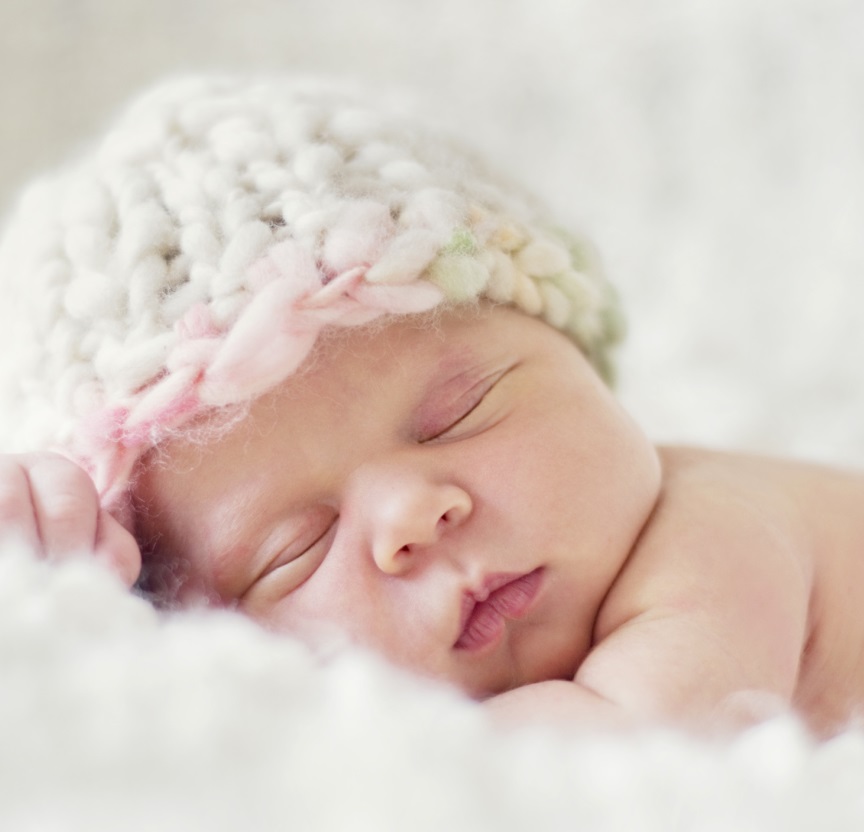 